Тестовые задания для школьного этапа всероссийской олимпиады школьников по предмету «Технология»Направление «Культура дома и декоративно-прикладное творчество»2019-2020 уч. год10-11 классыМаксимальный балл – 25Отметьте правильные ответы.Хозяйка сварила пшенную кашу, но каша на вкус немного горчит так как:а) каша подгорела;б) каша пересолена;в) каша переварена;г) плохо промыто пшено;д) нарушены сроки и условия хранения пшена.Отметьте все правильные ответы.Возможные причины пропусков стежков в строчке:а) между зубьями рейки скопилась грязь;б) игла вставлена не до упора;в) слабый нажим лапки;г) толщина иглы не соответствует толщине нити;  д) игла погнута.Отметьте правильный ответ.Первая помощь при ожогах паром – это обработка:а) йодом;б) холодной водой;в) питьевой содой;г) 3 %-ным уксусом.Какое природное химическое соединение составляет основу хлопка:а) кератин;б) асбест;в) целлюлоза;г) глюкоза.Отметьте правильный ответ.К нетканым материалам относятся:а) кашемир, бархат;б) атлас, парча;в) флизелин, синтепон;г) органза, шифон.Отметьте все правильные ответы.Петли как вид застежки подразделяются на:а) простые;б) сложные;в) прорезные;г) навесные.Отметьте правильный ответ.Налог – это:               а) установленный государством обязательный платеж, взимаемый с физических июридических лиц;б) доход государства;в) финансовые ресурсы государства;г) заем, предоставляемый организации или физическому лицу.Отметьте правильный ответ.Эскиз – это:а) графическое изображение изделия, выполненное от руки;б) объемное изображение детали;              в) объемное изображение изделия;г) чертеж, содержащий размеры детали или изделия.Отметьте правильный ответ.Для построения графиков с помощью компьютера используют программы:а) Excel;б) Write;в) блокнот;г) Paintbrush;д) AutoCAD.Отметьте правильный ответ.Самопознание характеризуется:а) пониманием другого;б) формированием образа «Я»;в) образованностью;г) стремлением к объективности.Отметьте все правильные ответы.К вопросам, определяемым трудовым договором, относятся:а) срок выполнения работы;б) размер оплаты за выполненную работу;в) условия и режим труда;г) размер будущей пенсии;д) продолжительность отпуска.Отметьте правильный ответКлаузура – это:а) образ будущего изделия в целом, выполненный в виде рисунков;б) выполнение макета проектного изделия;в) разработка критериев к проектируемому изделию.Отметьте правильный ответ:Какой фактор позволяют поднять рыночную цену выпускаемой продукции:а) улучшение организации производства;б) повышение уровня автоматизации;в) сокращение рабочих мест;г) улучшение качества продукции;д) сокращение отходов производства.Отметьте знаком +  правильный ответ:Каково назначение сборочного чертежа? а)необходим для изготовления деталей сборочной единицы;б) необходим для контроля сборки сборочной единицы ;в) необходим как документ, несущий информацию об устройстве и принципе взаимодействия сборочной единицы.Установите соответствие между элементами исторического костюма и его названием:1	Понева  	А	Фартук2	Кушак  	Б	Женский головной убор3	Завеска      	В	Широкий пояс4	Сорока	Г	Набедренная повязка египтян5	Схенти   	Д	Вид юбки6	Сабо          	Е	Деревянная обувьОтметьте правильный ответБланширование – это:а) варка продукта в небольшом количестве жидкости;б) прогрев продукта в небольшом количестве жира с последующей тепловой обработкой;в) ошпаривание продуктов для облегчения дальнейшей обработки.Отметьте правильный ответ:Зимой на улицу вынесли ведро с водой при 0ºС. Какое из утверждений является правильными? Процесс кристаллизации льда сопровождается:а) уменьшением температуры смеси воды и льда;б) выделением энергии;в) поглощением энергии.Отметьте правильный ответ. Внешнее очертание одежды - этоа) покройб) стиль в) фасонг) силуэтОтметьте правильный ответ:Дальность действия приема Интернета с сотовым модемом определяется использованием:а) ультразвуковых волн;б)	акустических колебаний;в)	электромагнитных волн.Отметьте правильный ответ:Под каким углом наклона укладывают нити при вышивании от прожилки небольших деталей листьев,  выполненных в технике Владимирского шитья (название глади – верхошов):  а) 120°б) 45° в) 90°Отметьте правильный ответ:Социальная стратификация - этоа) появление среднего класса    б) увеличение численности людей пенсионного возрастав) возможность перемещения из одной социальной  группы в другую г) разделение общества на различные социальные группы д) распад общества е) изменение политической системы государстваВыбери ряд символов по уходу за кашне из натурального шелка на шерстяной подкладке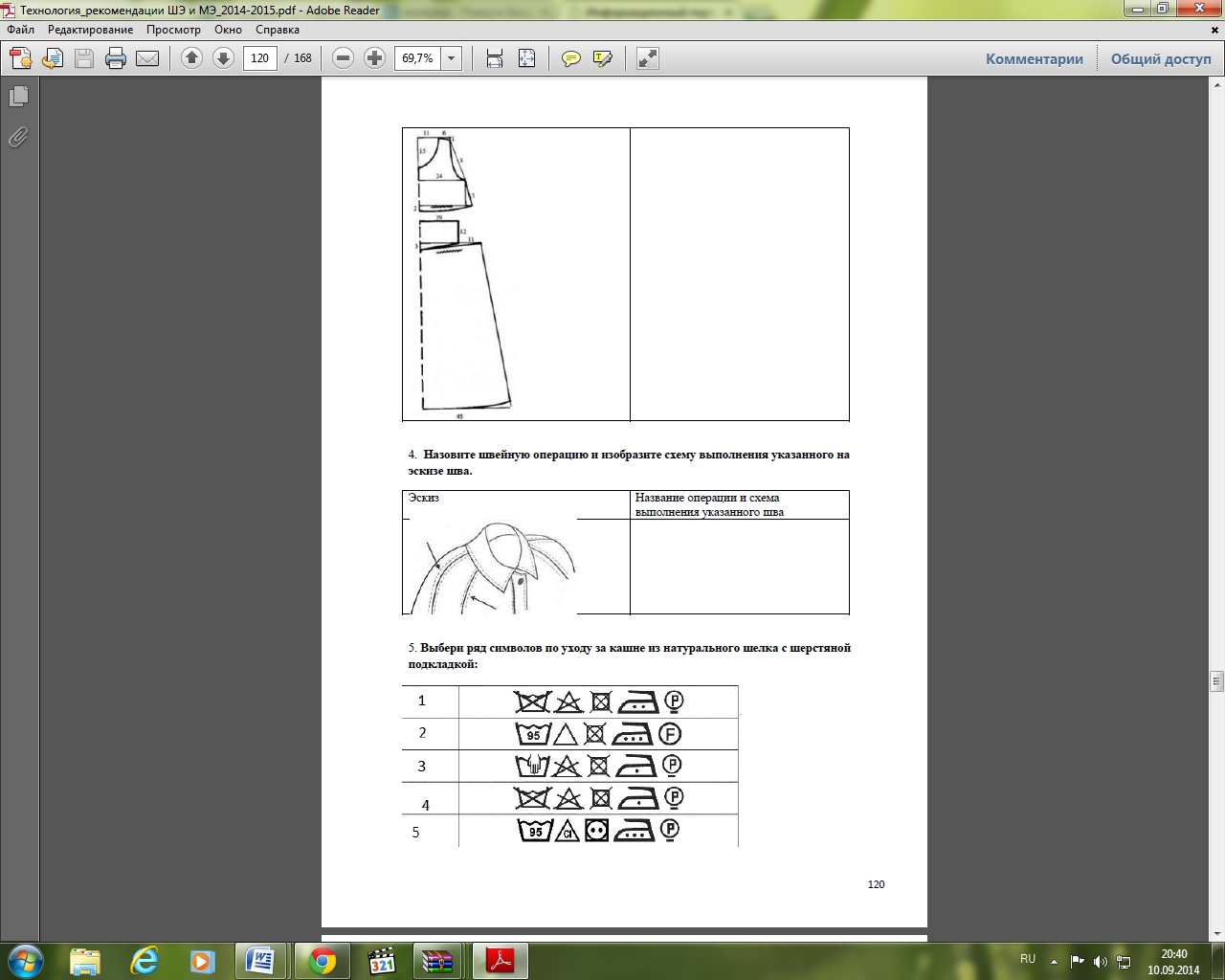 23. 1 нм – нанометр - единица измерения длины в Международной системе единиц СИ, дольная по отношению к метру. Какова ее величина по отношению к мм? 1) 0,000001мм2) 0,0001мм3) 0,000000001мм24. Какую кашу называют «кашей английских королей»А) овсянуюБ) рисовуюВ) маннуюГ) гречневую25. Информационная система наблюдения и анализа состояния природной среды, в первую очередь загрязнения и эффектов, вызываемых ими в биосфере, получила название …А) экологическое сознаниеБ) концепция развитияВ) мониторинг